Planungsraster Lerneinheit 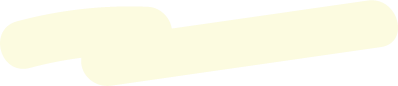 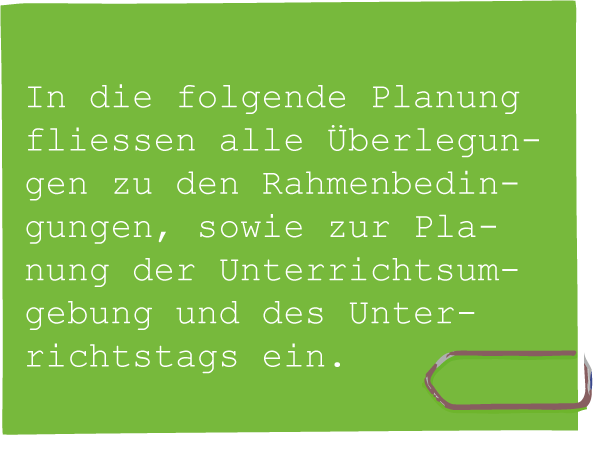 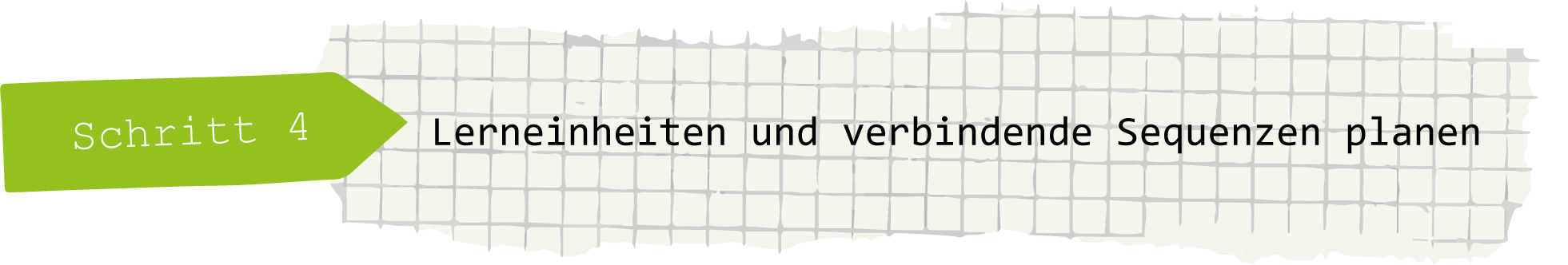 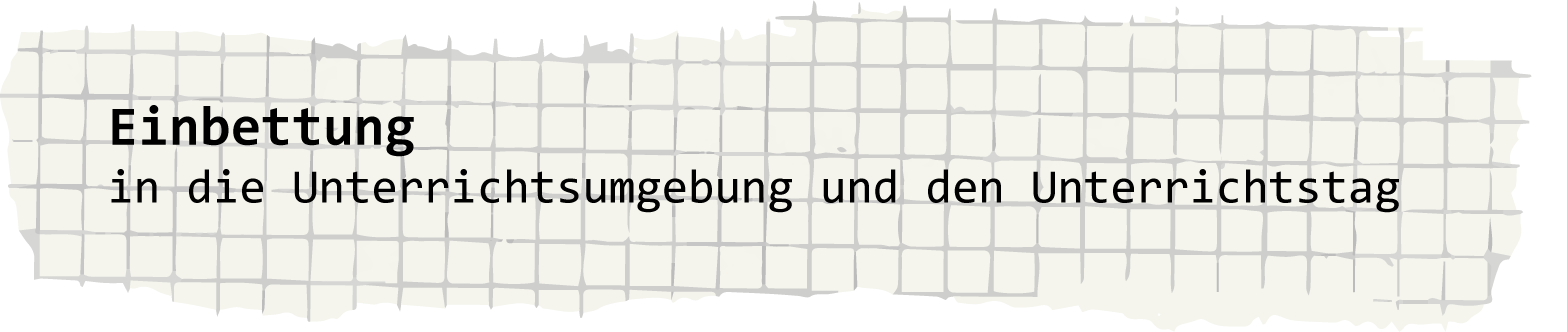 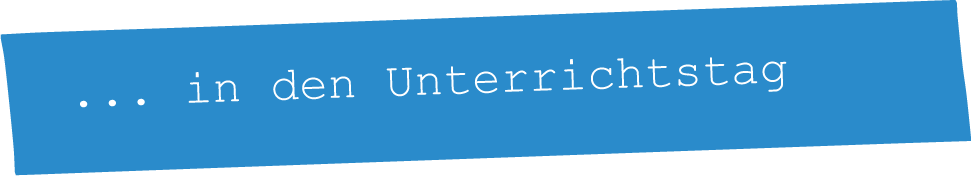 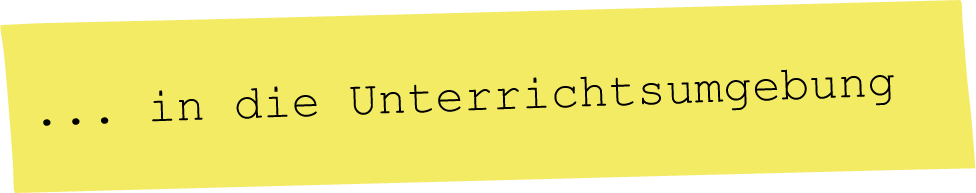 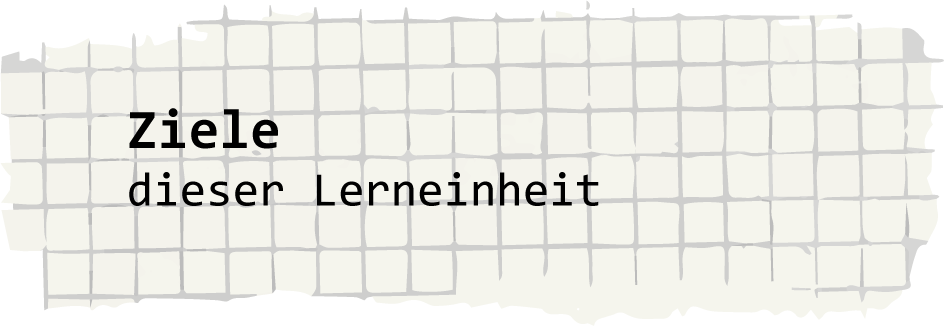 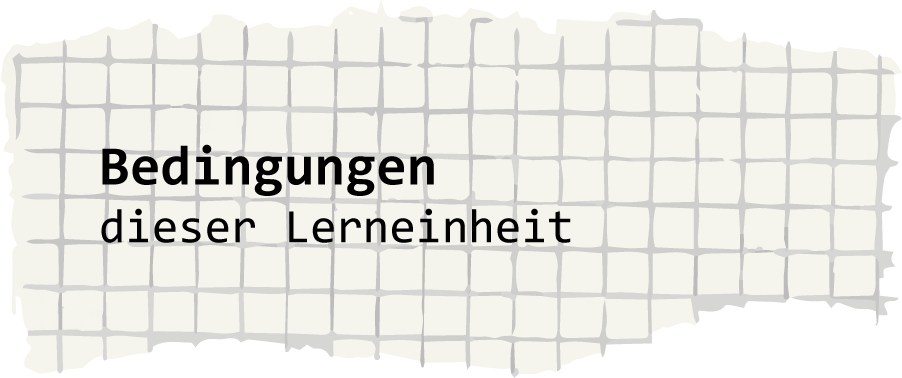 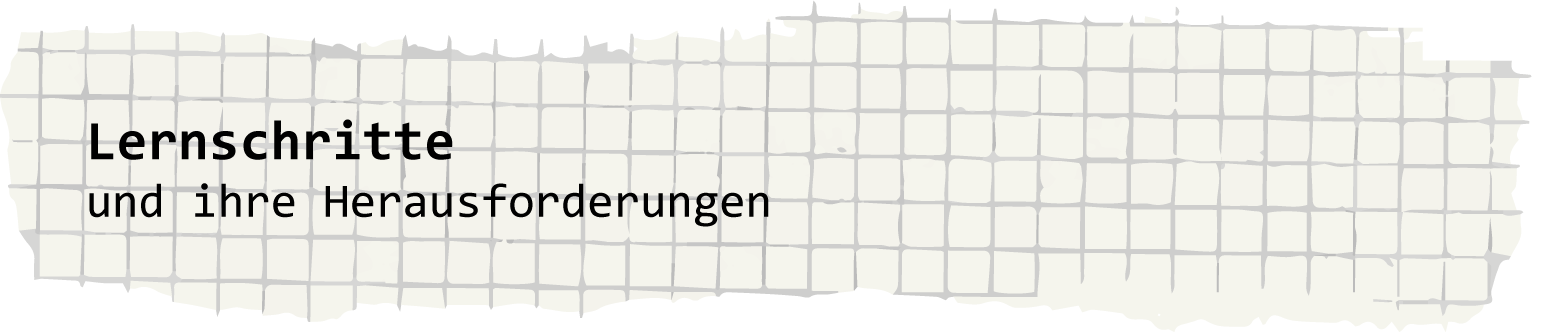 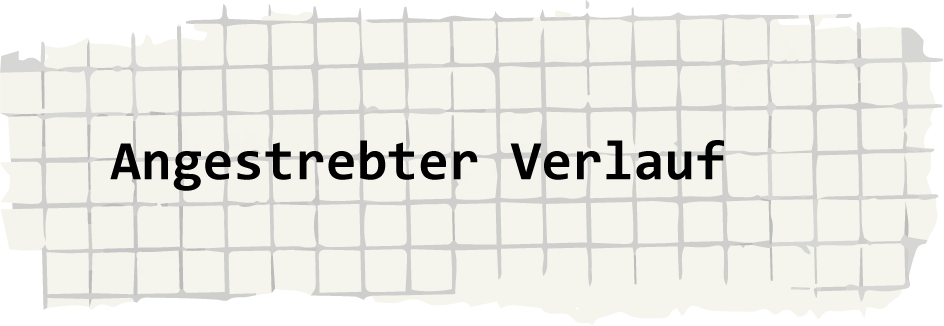 Studierende/rDatum und ZeitPraxislehrpersonKlassenstufe/Anzahl SuSWo steht die Lerneinheit in der gesamten Unterrichtsumgebung, worauf kann aufgebaut werden, wie wird anschliessend an die Lerneinheit angeschlossen?Welche übergeordneten Ziele werden in der Unterrichtsumgebung angestrebt und welchen Beitrag leistet die Lerneinheit dazu (Bezug Lehrplan21)? …Wo steht die Lerneinheit im Unterricht(halb)tag, welche Aktivität(en) finden vorher, welche nachher statt? Inwiefern ist die Rhythmisierung stimmig?…Was möchte ich mit den Kindern erreichen?Was sollen die SuS am Ende der Lerneinheit mehr wissen/ besser können/ erfahren haben? Woran soll dies ersichtlich werden?…Unter welchen konkreten Bedingungen findet die Lerneinheit statt? Inwiefern können diese das Lernen (den Lernerfolg) beeinflussen? Welches Vorwissen bringen die Lernenden mit? Inwiefern werden diese (unterschiedlichen) Lernvoraussetzungen in der Lerneinheit berücksichtigt?…Welches ist der aktuelle Lernschritt innerhalb des Themas? Welche Konzepte / Grundvorstellungen etc. lassen sich daran erwerben? Welche Herausforderungen beim Konzeptaufbau sind denkbar?Welcher Kontext und welche Aufgabenformate sind passend, um das Thema zu entwickeln?…PhasePlanungsüberlegungen und -entscheidungenSozialformOrganisationZeitbedarfEinsteigenWie sammle/fokussiere ich die Kinder mit Blick auf den Lerngegenstand?Wie komme ich «zur Sache»?…«Arbeiten»Was tun bzw. woran arbeiten die Kinder?Wie unterstütze ich den (individuellen) Lernprozess der Kinder?     ( Differenzierung?)Wie gestalte ich die "Arbeitsphase" methodisch?…AbschliessenWas ist ein gelungener Abschluss für alle Kinder?Wie mache ich die Produkte / Ideen / Lösungen etc. für alle Kinder sichtbar?…Was wird in die nächste Lerneinheit übernommen? Woran kann weitergearbeitet werden?…